                                                Праздник  к 130-летию К.И.Чуковского(1882 – 1969)Цель: Развитие интереса к книгам К.И.Чуковского, умение работать с книгой, развитие творчества у детей.(До праздника каждый класс должен подготовить инсценировку  любой сказки К.И.Чуковского и лучшие рисунки по его произведениям) Оборудование: портрет К.И.Чуковского, анаграммы на листах, выставка книг К.И.Чуковского, выставка рисунков к сказкам, градусник, мочалка, телефон, чашка. Ведущий: В этом году мы отмечаем славную дату - 130 лет со дня рождения великого детского поэта – сказочника Корнея Ивановича Чуковского. Родился он  в Петербурге в 1882г. Настоящее имя Корнея Чуковского  -  Николай Васильевич Корнейчуков. Его детство прошло в Одессе. Там же он учился в гимназии, но так и не закончил её: вышел закон «о кухаркиных детях», запрещавший  детям из бедных семей учиться. И Чуковского отчислили. Первая сказка, которую написал Чуковский для детей, называлась «Крокодил». Придумал он её в поезде, когда вёз домой своего маленького сына. У мальчика в дороге поднялась температура, и он плакал и чтобы отвлечь его, Чуковский стал рассказывать ему сказку:«Жил да былКрокодил.Он по улицам ходилПапиросы курилПо-турецки говорилКрокодил, Крокодил, Крокодилович!Пока писатель говорил, мальчик перестал плакать. Конечно же, Чуковский сразу  забыл сказку. Но, когда через несколько дней сын поправился, выяснилось, что мальчик помнит сказку наизусть.                                                   А как-то с Корнеем Ивановичем произошло ещё нечто подобное. Он сидел за письменным столом и работал над статьёй. Вдруг он услышал громкий плач. Это плакала его младшая дочь. Она ревела в три ручья, т.к. не хотела идти мыться. Чуковский  вышел из кабинета, взял девочку на руки и неожиданно для себя тихо ей сказал:                                                                                    -1- Надо, надо умыватьсяПо утрам и вечерам,А нечистым трубочистамСтыд и срам! Стыд и срам!                                                     Так родился знаменитый  «Мойдодыр».      С тех пор прошло много лет. Чуковский прожил долгую жизнь  (87 лет. 1882 – 1968 гг.). Его книги любите вы, любят ваши папы и мамы, любили бабушки и дедушки.Для вас первый конкурс  - конкурс «Загадки для разрядки»Ведущий: К.И.Чуковский сочинил для нас свои загадки, которые мы сейчас с вами попробуем отгадать.  (Загадки загадываются для каждого класса, и выявляется лучший из них). Для 1А1.Целый день летает,    Всем надоедает,    Ночь настанет,    Тогда перестанет. (Муха из сказки «Муха – Цокотуха»)                                                                             Для 1Б2. Ускользает, как живое,    Но не выпущу его я    Белой пеной пенится    Руки мыть не ленится. (Мыло из сказки «Мойдодыр»)Для 1В3. Никогда не ест,    А только пьёт.    А как зашумит    Всех приманит. (Самовар из сказки «Федорино горе»)                                                                              -2-Для 1Г4.Лечит маленьких детей,   Лечит птичек и зверей,   Сквозь очки свои глядит   Добрый доктор…    (Айболит из сказки «Айболит»)Для 1А5. По реке плывёт бревно.    Ох, и злющее оно!    Тем, кто в речку угодил,    Нос откусит …   (Крокодил из сказки «Краденое солнце»)Для 1Б6. То назад, то вперёд     Ходит, бродит пароход.     Оставишь – горе!     Продырявит море.  (Утюг из сказки «Федорино горе»)Для 1В7.Там, где губка не осилит,   Не домоет, не домылит   На себя я труд беру:                                                                                                                                             Пятки, локти с мылом тру   И коленки оттираю,
   Ничего не забываю. (Мочалка из сказки «Мойдодыр»)Для 1Г8.По бокам коробки – кругленькие кнопки,   Тут же рядом в уголке – трубка с ручкой не шнурке.   Без языка говорит,   Прекрасно слышит без ушей. (Телефон из сказки «Телефон»)                                                                               -3-Ведущий: Молодцы!  Следующий  конкурс  - конкурс«Угадай…»Ведущий:  Сейчас проведём конкурс на лучшего знатока стихов – сказок К.И.Чуковского. Угадайте откуда эти строки.Для 1А1.Рано утром на рассвете умываются мышата,   И котята ,и утята и жучки и паучки.   Ты один не умывался и грязнулею остался,  И сбежали от грязнули и чулки, и башмаки.  («Мойдодыр»)Для 1Б2.А потом позвонили цапли: «Пришлите, пожалуйста, капли:   Мы лягушками нынче объелись и у нас животы разболелись. («Телефон»)Для 1В3.Ехали медведи на велосипеде,  А за ними кот задом наперёд.   А за ним комарики    На воздушном шарике. («Тараканище»)Для 1Г4.И горы встают перед ним на пути,                                                                                                                   И он по горам начинает ползти.   А горы всё выше, а горы всё круче,   А горы уходят под самые тучи!   «О, если я не дойду,   Если в пути пропаду, Что станется с ними, с больными,                                                                                  С моими зверями лесными?» («Айболит»)                                                                                      -4-(Выявляются лучшие классы)                                          Домашнее задание инсценировка сказки К.И.Чуковского1А – «Путаница», 1Б – «Мойдодыр», 1В – «Муха – Цокотуха», 1Г – «Телефон», (Выявляются лучшие класс)                                       4Анаграммы.Из букв сложите: названия произведений Чуковского:ТАКАРАЩЕНИ   (для 1А)ДЫМОЙРДО  (для 1Б)ЛЕФОТЕН   (для 1В)АХУМ – УХАЦОТОК   (для 1Г)        героев его произведений: ДКОРТО   ЙАЛИТБО  (для 1А)ЛЕЙРАБМА  (для 1Б)ДИКОРКОЛ  (для 1В) ОРАФЕД  (для 1Г)            (Выявляются лучшие классы)  Конкурс «Сказочные вещи».Герои сказок растеряли свои вещи. Давайте поможем вернуть их в сказки.Градусник  («Доктор Айболит»)Мочалка  («Мойдодыр»)Телефон  («Телефон»)Чашка     («Федорино горе»)        (Выявляются лучшие классы)В конце праздника подводятся итоги, награждаются классы по номинациям грамотами и призами (Каждый класс должен получить грамоту и приз)                                                                                   -5--6-Награждается  1__ классЗа лучшую инсценировкуСказки К.И.Чуковского на празднике, посвящённом 130-летию со дня рождения К.И.Чуковского                         2012г. Награждается  1__ классЛучший в  конкурсе«Угадай…»на празднике, посвящённом 130-летию со дня рождения К.И.Чуковского                     2012г.Награждается  1 __ классЛучший в  конкурсе«Загадки для разрядки»на празднике, посвящённом 130-летию со дня рождения К.И.Чуковского                     2012г.Награждается  1__классЛучший в конкурсе по разгадыванию анаграммна празднике, посвящённом 130-летию со дня рождения К.И.Чуковского                        2012г.Награждается  1__классЛучший в конкурсе «Сказочные вещи»на празднике, посвящённом 130-летию со дня рождения К.И.Чуковского                     2012г.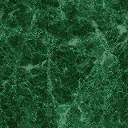 